CASH RECEIPTNOTES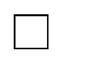 NOTES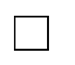 NOTESCASH RECEIPTCASH RECEIPTCASH RECEIPTCASH RECEIPTCASH RECEIPTCASH RECEIPTSELLERPAYMENT DATERECEIPT NUMBERAMOUNT PAID$	-$	-PAYMENT METHODCASH	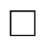 MONEY ORDERCHECK	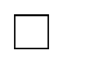 CHECK NUMBER:RECEIVED FROMRECEIVED BYTHANK YOUCASH RECEIPTCASH RECEIPTCASH RECEIPTCASH RECEIPTCASH RECEIPTCASH RECEIPTSELLERPAYMENT DATERECEIPT NUMBERAMOUNT PAID$	-$	-PAYMENT METHODCASH	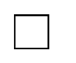 MONEY ORDERCHECK	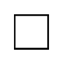 CHECK NUMBER:RECEIVED FROMRECEIVED BYTHANK YOUCASH RECEIPTCASH RECEIPTCASH RECEIPTCASH RECEIPTCASH RECEIPTCASH RECEIPTSELLERPAYMENT DATERECEIPT NUMBERAMOUNT PAID$	-$	-PAYMENT METHODCASH	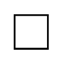 MONEY ORDER 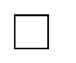 CHECK	CHECK NUMBER:RECEIVED FROMRECEIVED BYTHANK YOU